106年4月10日市長視察中壢區「篤行公園內興建市民活動中心」行程表    ﹝註一﹞:邀請中壢區議員及里長出席。    ﹝註二﹞:請中壢區公所協助備妥簡報場地、器材等事宜。    聯絡人:    民政局                                     中壢區公所    蔡科長世志:0937-110-516                    林區長香美:0955-731-787    江秘書慶人:0933-248-455                    胡課長星輝:0930-686-119桃園市政府至中壢區永福路篤行公園路線圖(約25分鐘)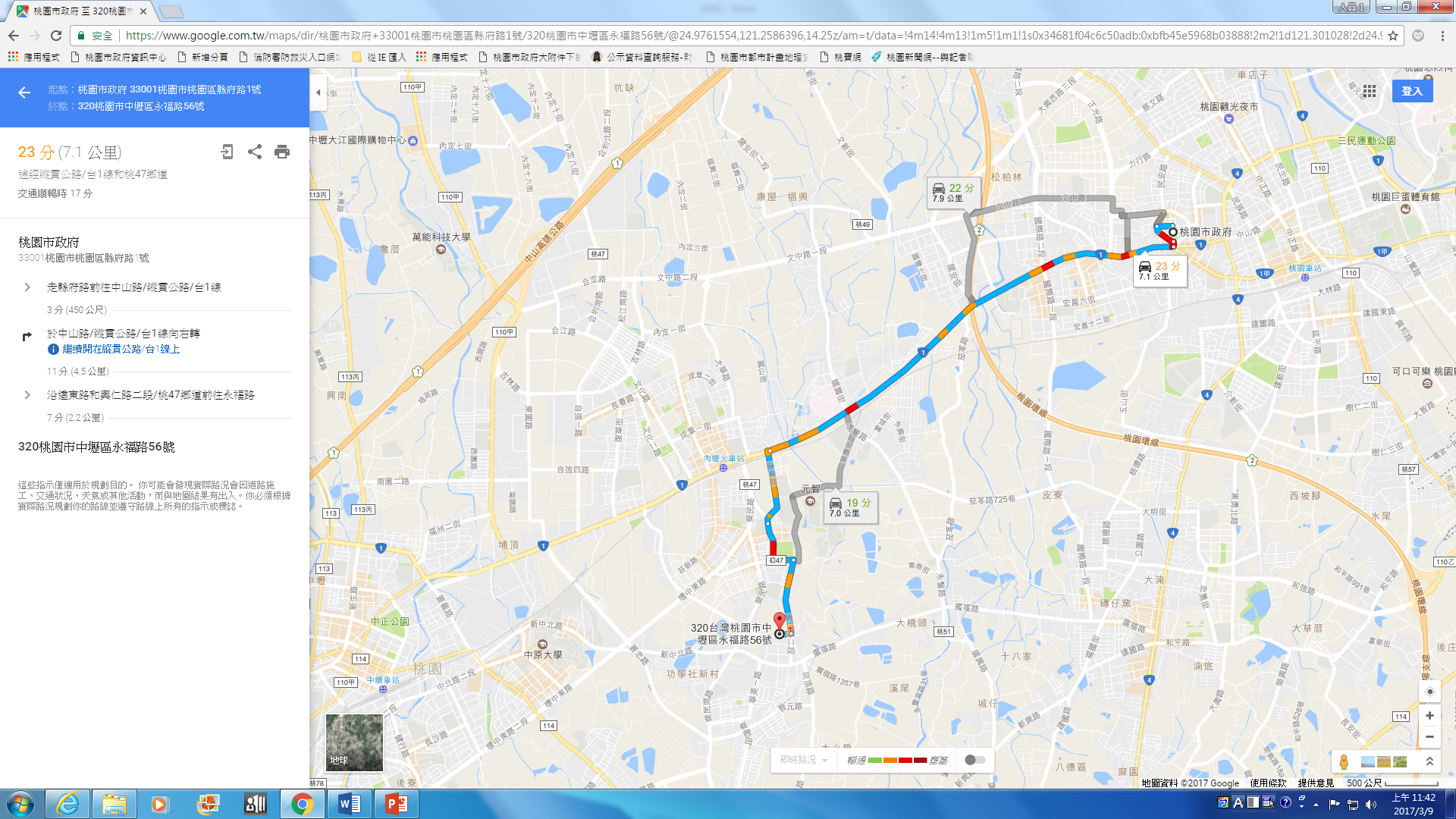 建議路線：市政府 →省道台一線→左轉遠東路→沿興仁路二段→右轉永福路→抵達篤行公園時間視察主題地址簡報單位相關單位14:30~15:00(30分鐘)中壢區篤行公園內興建市民活動中心案桃園市中壢區永福路56號旁民政局(簡報地點:永福路篤行公園)民政局工務局中壢區公所